ESOGÜ İLAHİYAT FAKÜLTESİ DEKANLIĞINA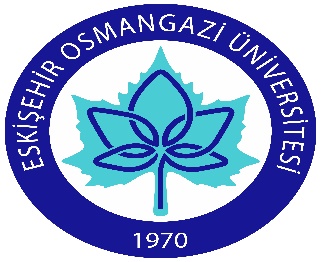 	Aşağıda belirttiğim dersler yaz okulunda ESOGÜ İlahiyat Fakültesinde açılmadığından, bu dersleri yaz okulunda adı geçen üniversiteden almak istiyorum. Gereğini arz ederim. 										Tarih:										İmza:Ekler: 1- Ders Programı           2- Ders İçerikleriYAZ OKULUNDA ALMAK İSTEDİĞİM DERSLERADI SOYADIÖĞRENCİ NOÖĞRETİM TÜRÜ(I. Ve II. ÖĞRETİM)ADRES, TEL VE E-POSTAYAZ OKULUNDA DERS ALACAĞI ÜNİVERSİTE VE FAKÜLTEGİDECEĞİ ÜNİVERSİTEDEKİ DERSİNGİDECEĞİ ÜNİVERSİTEDEKİ DERSİNGİDECEĞİ ÜNİVERSİTEDEKİ DERSİNGİDECEĞİ ÜNİVERSİTEDEKİ DERSİNGİDECEĞİ ÜNİVERSİTEDEKİ DERSİNGİDECEĞİ ÜNİVERSİTEDEKİ DERSİNÜNİVERSİTEMİZDEKİ DERSİNÜNİVERSİTEMİZDEKİ DERSİNÜNİVERSİTEMİZDEKİ DERSİNÜNİVERSİTEMİZDEKİ DERSİNKODUDERSİN ADIEĞT. DİLİDERSİN İNG. ADIKRDECTSKRDKODUADIKRDECTSKRD